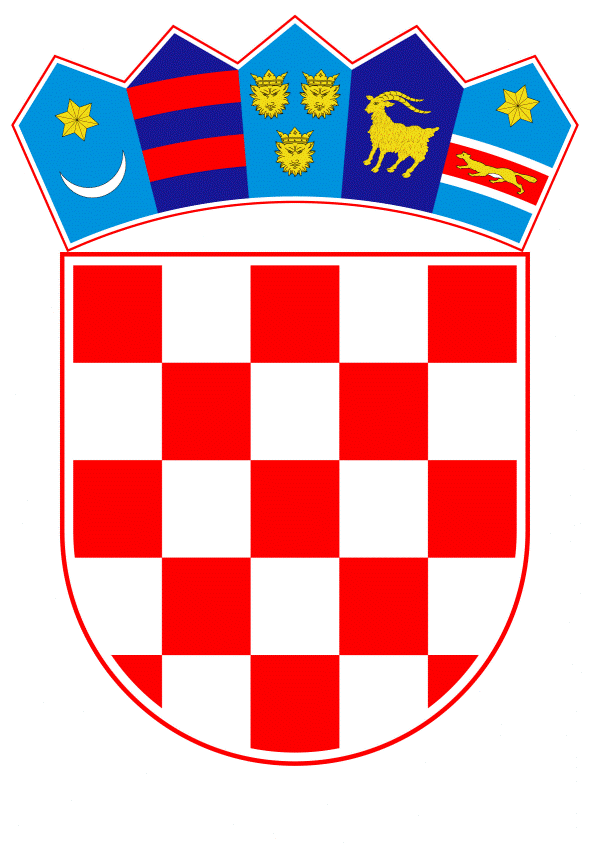 VLADA REPUBLIKE HRVATSKEZagreb, 30. svibnja 2019.______________________________________________________________________________________________________________________________________________________________________________________________________________________________PRIJEDLOGKlasa:		Urbroj:	Zagreb,										PREDSJEDNIKU HRVATSKOGA SABORAPredmet:	Zastupničko pitanje prof. dr. sc. Roberta Podolnjaka, u vezi sa sudjelovanjem na sastancima Vijeća Europske unije - odgovor Vlade		Zastupnik u Hrvatskome saboru, prof. dr. sc. Robert Podolnjak, postavio je, sukladno s člankom 140. Poslovnika Hrvatskoga sabora (Narodne novine, br. 81/13, 113/16, 69/17 i 29/18), zastupničko pitanje u vezi sa sudjelovanjem na sastancima Vijeća Europske unije.		Na navedeno zastupničko pitanje Vlada Republike Hrvatske, daje sljedeći odgovor:		U mandatu ove Vlade, a zaključno s 24. svibnja 2019. godine, održano je oko 200 formalnih sastanaka Vijeća Europske unije (u daljnjem tekstu: Vijeće). 		Sastanci su se održavali sukladno kalendaru koji za svako šestomjesečno razdoblje sastavlja država koja predsjeda Vijećem, u suradnji s Glavnim tajništvom Vijeća. 		Sve države članice sudjeluju na sastancima Vijeća, uključujući i Republiku Hrvatsku. Predstavnici Republike Hrvatske bili su nazočni na svim navedenim sastancima te su sudjelovali u radu Vijeća i iznosili nacionalne stavove ovisno o točkama dnevnoga reda. Za sve sastanke Vijeća Vlada je usvajala stajališta Republike Hrvatske, sukladno propisanim procedurama, te ista dostavljala Hrvatskome saboru u skladu sa Zakonom o suradnji Hrvatskoga sabora i Vlade Republike Hrvatske u europskim poslovima (Narodne novine, broj 81/13). Na oko 120 sastanaka Vijeća sudjelovali su ministri, a na svim ostalim sastancima Vijeća, ovisno o procjeni svakog pojedinog ministarstva, Republiku Hrvatsku su predstavljali državni tajnici odnosno stalni predstavnik ili zamjenik stalnog predstavnika Republike Hrvatske pri Europskoj uniji, ovisno o formaciji Vijeća.		Eventualno potrebna dodatna obrazloženja u vezi s pitanjem zastupnika, dat će mr. sc. Marija Pejčinović Burić, potpredsjednica Vlade Republike Hrvatske i ministrica vanjskih i europskih poslova.									        PREDSJEDNIK									  mr. sc. Andrej PlenkovićPredlagatelj:Ministarstvo vanjskih i europskih poslova Predmet:Verifikacija odgovora na zastupničko pitanje prof. dr. sc. Roberta Podolnjaka, u vezi sa sudjelovanjem na sastancima Vijeća Europske unije 